Allegato 1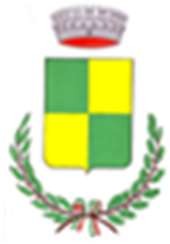                                                                      COMUNE DI CAIVANO                                                                   Città Metropolitana                                                                   SETTORE TRIBUTI                                                                      AVVISO ALLA CITTADINANZACONTRIBUTO DELLA TASSA RIFIUTI (TARI) ANNO 2021.  (DECRETO SOSTEGNO – BIS e TER ).MODIFICA REQUISITI DI ACCESSO -RIAPERTURA TERMINI-BISSI RENDE NOTO ART.1 DESTINATARIIl progetto è rivolto agli iscritti nella lista di carico Tari anno 2021 che versano in condizioni di disagio socio-economico. Ciascun iscritto (Intestatario della bolletta Tari 2021) può concorrere all’assegnazione del “Contributo Tari 2021 ” presentando UNA SOLA DOMANDA,  in possesso dei requisiti richiesti. ART. 2 REQUISITI DI ACCESSOI criteri per accedere al contributo per il pagamento della Tari anno 2021 sono i seguenti:Residenza nel Comune di Caivano al momento della presentazione della domanda contributo Tari ;Essere in possesso di un valore ISEE ordinario, in corso di validità non superiore ai €  22.500,00; è possibile presentare il modello ISEE corrente unicamente per coloro i quali abbiano subito la perdita, la sospensione o la riduzione dell’attività lavorativa con conseguente variazione del reddito;Essere  iscritto nelle liste di carico Tari anno 2021;ART. 3 MODALITA’ DI ASSEGNAZIONE CONTRIBUTOIl contributo riconosciuto per il pagamento del contributo della Tari sarà dato dell’importo della Tari dovuto per l’anno 2021 moltiplicato un coefficiente;Il coefficiente è determinato dal rapporto tra € 690.175,87  e la sommatoria  delle somme dovute a titolo di Tari dai singoli soggetti che rientrano nella fascia ISEE inferiore a € 22.500,00;Il contributo massimo erogabile non potrà essere superiore all’importo del dovuto Tari anno 2021;Il contributo sarà assegnato, previa verifica dei requisiti d’accesso dichiarati come richiesti dal presente Avviso.ART. 4 MODALITA’ DI PRESENTAZIONE DELLA DOMANDALa domanda è presentata mediante modello di autocertificazione resa ai sensi degli articoli 46 e 47 del DPR 445/2000, consapevole delle conseguenze previste dagli art. 75 e 76 del DPR 445/2000 in caso di dichiarazioni non	veritiere,	mendaci,	falsità	in	atti,	uso	di	atti	falsi. Al fine di evitare spostamenti, assembramenti e l’accesso agli uffici, in applicazione delle misure di contenimento della diffusione del virus Covid-19, i cittadini interessati potranno presentare domanda on line per la  concessione del contributo, compilando il format di domanda on line, esclusivamente tramite il portale presente sul sito del Comune di Caivano alla voce contributo Tari 2021 a  partire dal  04  febbraio 2022 dalle ore 18,00 e non oltre il 15 febbraio 2022 alle ore 22,00, (farà fede l’orario  indicato dalla piattaforma insieme al codice identificativo della domanda).Alla domanda a pena di esclusione dovrà essere allegata:Copia fotostatica fronte retro del documento di riconoscimento in corso di validità;Copia modello ISEE ORDINARIO in corso di validità;NON saranno prese in considerazione le domande pervenute con modalità differenti (es. tramite mail, pec, o consegna a mano).Nella domanda deve essere indicato, un numero di cellulare obbligatorio e attivo, la mail obbligatoria e attiva. A coloro che hanno presentato la domanda, verrà inviato un SMS riportante: il codice identificativo della domanda.ART. 5 MODALITA’ DI ACCOGLIMENTO DELLE ISTANZEPer l’assegnazione dei contributi Tari sarà stilata una graduatoria degli aventi diritto al beneficio sulla base dei   criteri adottati con Delibera di Giunta n. 249 del 13/12/2021.ART.6 MODALITA’ DI EROGAZIONE E UTILIZZO DEL CONTRIBUTOGli aventi diritto riceveranno tale contributo direttamente sulla tari dovuta per l’anno 2021 e riceveranno l’esito della richiesta alla mail indicata nella domanda. ART.7 CRITERI ADOTTATI PER LA COMPOSIZIONE DELLA GRADUATORIAQualora il numero di domande sia superiore alle risorse disponibili, si procederà a formulare una graduatoria in base al VALORE ISEE.Alla scadenza del termine per la presentazione delle domande, verrà stilata apposita graduatoria complessiva degli aventi diritto in ragione del criterio sopra citato e FINO AD ESAURIMENTO DELLE RISORSE FINANZIARIE DISPONIBILI. A parità di condizione avrà priorità l’ordine cronologico di presentazione della domanda.La graduatoria degli aventi diritto e l’elenco degli esclusi (sostituisce la comunicazione personale di cui agli art.8 e 10 bis della 241/1990 e ss.mm.ii.) sarà pubblicata nella home page del sito istituzionale del Comune di Caivano, www.comune.caivano.na.itART.8 CONTROLLITutte le richieste di contributi saranno verificate mediante i canali istituzionali a disposizione degli Uffici, nel rispetto della privacy e della normativa vigente. ART.9 VERIFICA DELLA VERIDICITÀ DELLE DICHIARAZIONI RESEL’Amministrazione Comunale effettuerà i dovuti controlli, anche a campione, sulla veridicità di quanto dichiarato in sede di istanza, ai sensi degli artt. 46 e 47 del DPR 445/2000 e, in caso di dichiarazioni mendaci, procederà:alla denuncia all’Autorità Giudiziaria ai sensi dell’art. 76 del DPR 445/2000;alla decadenza dal beneficio eventualmente conseguito ai sensi dell’art. 75 del DPR n. 445/2000.Inoltre, ove fosse accertata la non veridicità delle dichiarazioni rese, il Comune provvederà al recupero delle somme indebitamente percepite. Le somme recuperate dal Comune a seguito dell’attività di controllo delle autocertificazioni saranno erogate in favore dei soggetti inseriti nella graduatoria dei beneficiari per i quali non si è potuto procedere in sede di prima istanza per esaurimento delle risorse disponibili.ART. 10 RESPONSABILE DEL PROCEDIMENTOAi sensi di quanto disposto dall’art. 5 della legge 241 del 1990, il Responsabile del Procedimento di cui al presente avviso è il Responsabile del Settore Tributi, Dott. Gennaro Sirico .ART. 11 PUBBLICITA’Il presente avviso è pubblicato sull’albo pretorio del Comune di Caivano e sulla Home Page del sito www.comune.caivano.na.it e nella sezione trasparente ai sensi del D. Lgs. N. 33/2013 e ss.mm.ii.ART. 12 INFORMATIVA TRATTAMENTO DATI PERSONALIAi sensi e per gli effetti della normativa vigente in materia di protezione dei dati, del Regolamento Europeo UE 2016/679 (GDPR) e del D.Lgs. n.101 del 2018, i dati personali raccolti saranno trattati nell’assoluto rispetto dei principi e per il tempo necessario all’emergenza sanitaria da Covid-19. Tali dati potranno essere comunicati, per le medesime esclusive finalità a soggetti cui sia riconosciuta, da disposizione di legge, la facoltà di accedervi.Caivano, 04 febbraio 2022Il Sindaco	Il Responsabile dei Settori 3° e 4° Vincenzo Falco		Dott. G. Sirico